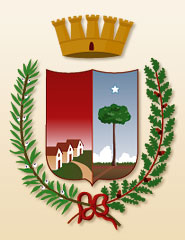 CITTÀ DI TRICASEProvincia di LecceAVVISO ALLA CITTADINANZAMISURE STRAORDINARIE DI SOSTEGNO ALLE FAMIGLIE	Cari concittadini,in esecuzione dell’Ordinanza di Protezione civile n. 658 del 29 marzo 2020 recante “Ulteriori interventi di protezione civile in relazione all’emergenza relativa al rischio sanitario connesso all’insorgenza di patologie derivanti da agenti virali trasmissibili”, e della deliberazione G.C. n.62  del 02.04.2020 ad oggetto: “Adozione Linee Guida Fondi Protezione Civile Emergenza Alimentare”SI RENDE NOTOChe è indetto avviso pubblico per la fornitura di Buoni Spesa per l’acquisto di beni di prima necessità destinati alle famiglie che si trovano in grave difficoltà a causa degli effetti derivanti dall’emergenza epidemiologica da virus – COVID 19. Il valore del Buono Spesa, da utilizzarsi esclusivamente per l’acquisto di beni di prima necessità,  è calcolato proporzionalmente al numero dei componenti del nucleo familiare come indicato in tabella:In presenza di minori di età non superiore ad anni 6, l’attribuzione di ulteriori buoni come segue:I Buoni Spesa possono essere utilizzati esclusivamente negli esercizi commerciali indicati nell’elenco presente sul sito istituzionale del Comune di Tricase:  www.comune.tricase.le.it. Modalità di presentazione della domanda La richiesta di accesso al beneficio deve essere redatta esclusivamente secondo la modulistica reperibile sul sito istituzionale del comune di Tricase e si può presentare a decorrere dal giorno 4 Aprile 2020. La richiesta deve essere compilata dettagliatamente in ogni sua parte, debitamente sottoscritta, corredata dalla copia del documento di identità del dichiarante in corso di validità, ed inoltrata tramite il servizio Whatsapp al numero 3669382479, attivato a tal fine dal Comune di Tricase o tramite  e-mail al seguente indirizzo di posta elettronica:  servizisociali@comune.tricase.le.it. Per chi non avesse alcuna possibilità di scaricare online i moduli per la richiesta dei Buoni Spesa, può farne richiesta ai seguenti numeri: 3392048853 – 3347473514 – 3924511787, dalle 10.00 alle 12.00 e dalle 16.00 alle 18.00, dei volontari provvederanno a consegnarli a domicilio. N.B.: per consentire l’invio della domanda per conto di terzi, non sarà necessario che il numero whatsapp corrisponda al nominativo del richiedente, purché nella domanda sia indicato un numero di cellulare  cui  effettuare una chiamata. L’Ufficio provvederà alla  gestione delle domande pervenute ed alla relativa istruttoria sulla base di quanto auto dichiarato nella stessa domanda. Il Cittadino verrà informato telefonicamente  dell’esito della richiesta con le  indicazione di tempi e modi per la consegna del Buono Spesa.L’elenco dei beneficiari sarà approvato ogni tre giorni.N.B.: L’istanza dovrà essere presentata da un solo componente del nucleo familiare. Le domande saranno esaminate a scorrimento, seguendo l’ordine di arrivo, fino ad esaurimento delle spettanze o delle risorse comunque disponibili. L’amministrazione si riserva la facoltà di disporre controlli su quanto dichiarato nelle autocertificazioni. In caso di falsa dichiarazione si procederà alla denuncia alle Autorità preposte  e al recupero del beneficio indebitamente percepito.Per eventuali informazioni, chiarimenti e supporto per la compilazione della domanda, sono attivi, dal lunedì al venerdì dalle 9:00 alle 12:30, i numeri 3669382479 – 0833777223 – 0833777224.I dati raccolti saranno trattati solo per le finalità indicate nel presente Avviso nel rispetto della normativa sulla privacy (Regolamento Europeo n. 679/2016).Il Responsabile dei Servizi Sociali 					  Il Sindaco       	       dott. Cosimo D’Aversa						Carlo ChiuriCOMPOSIZIONE NUCLEO FAMILIAREIMPORTO N. BUONIIMPORTO DESTINATARI DI SOSTEGNI PUBBLICIN.BUONI1 componente100,001050,0052 componenti200,0020100,00103 componenti300,0030150,00154 componenti400,0040200,00205 o più componenti500,0050250,0025n. minori in età 0-6 anniImporto n. buoni150,0052100,00103150,00154200,00205250,0025